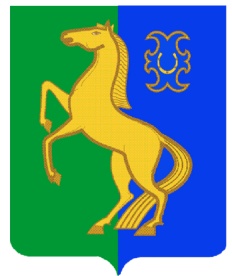 БАШҠОРТОСТАН РЕСПУБЛИКАҺЫ                                                        АДМИНИСТРАЦИЯ  СЕЛЬСКОГО             ЙƏРМƏКƏЙ РАЙОНЫ                                                               П     поСЕЛЕНИЯ Нижнеулу-Елгинский   МУНИЦИПАЛЬ РАЙОНыныҢ                                                                 СЕЛЬСОВЕТ  МУНИЦИПАЛЬНОГО                                              ТYБƏНГЕ ОЛОЙЫЛГFА АУЫЛ СОВЕТЫ                                             РАЙОНА  ЕРМЕКЕЕВСКИЙ РАЙОНАУЫЛ БИЛӘМӘҺЕ ХАКИМИƏТЕ                                                               РЕСПУБЛИКИ БАШКОРТОСТАН       452196,  Тубəнге олойылFа ауылы, Йəштəр урамы, 11                                                                        452196, с.Нижнеулу-Елга, ул. Молодежная, 10                     Тел. 2-55-37                                                                                                                                                 Тел. 2-53-15  ҠАРАР                                                                     №  22                                             ПОСТАНОВЛЕНИЕ09  июня  2017 й.                                                                                            09  июня  2017 г.Об утверждении Порядка ведения Перечня видовмуниципального контроля и органов местного  самоуправления сельского  поселения Нижнеулу-Елгинский  сельсовет МР  Ермекеевский  район РБ, уполномоченных на их осуществление        В соответствии с Федеральным законом от 06.10.2003 № 131-ФЗ «Об общих принципах организации местного самоуправления в Российской Федерации»,  Федерального закона от 26.12.2008 г. №294-ФЗ «О защите прав юридических лиц и индивидуальных предпринимателей при осуществлении государственного контроля (надзора) и муниципального контроля»,  руководствуясь Уставом сельского  поселения Нижнеулу-Елгинский  сельсовет МР  Ермекеевский  район РБ, ПОСТАНОВЛЯЮ:        1. Утвердить Порядок ведения Перечня видов муниципального контроля и органов местного самоуправления сельского  поселения Нижнеулу-Елгинский  сельсовет МР  Ермекеевский  район РБ, уполномоченных на их осуществление. (Приложение № 1).        2. Утвердить  Форму перечня  видов муниципального контроля и органов местного самоуправления сельского  поселения Нижнеулу-Елгинский  сельсовет МР  Ермекеевский  район РБ,  уполномоченных на их осуществление.(Приложение № 2).         4. Признать утратившим силу постановление главы СП № 34 от 17.09.2012 г. «Об утверждении порядка  подготовки и обобщения  сведений об организации и проведении муниципального контроля в соответствующих  сферах  деятельности».           3. Настоящее постановление разместить на  информационном  стенде  администрации   и на официальном сайте сельского  поселения Нижнеулу-Елгинский  сельсовет МР  Ермекеевский  район РБ.        4. Контроль над  исполнением настоящего постановления  оставляю за собой.        Глава сельского  поселения					О.В.ЗаряноваПриложение № 1к постановлению главы  сельского Нижнеулу-Елгинский  сельсоветот 09  июня 2017 г. № 22ПОРЯДОКведения перечня видов муниципального контроля и органов местного самоуправления сельского  поселения Нижнеулу-Елгинский  сельсовет МР  Ермекеевский  район РБ, уполномоченных на их осуществление1. Настоящий Порядок ведения перечня видов муниципального контроля и органов местного самоуправления, уполномоченных на их осуществление, на территории  сельского  поселения Нижнеулу-Елгинский  сельсовет МР  Ермекеевский  район РБ (далее – Порядок) разработан в соответствии с Федеральными законами от 06.10.2003 № 131-ФЗ  «Об общих принципах организации местного самоуправления в Российской Федерации»,  от 26.12.2008 № 294-ФЗ «О защите прав юридических лиц и индивидуальных предпринимателей при осуществлении государственного контроля (надзора) и муниципального контроля», Уставом сельского  поселения Нижнеулу-Елгинский  сельсовет МР  Ермекеевский  район РБ  в целях обеспечения соблюдения прав юридических лиц и индивидуальных предпринимателей при осуществлении муниципального контроля на территории сельского  поселения, обеспечения доступности и прозрачности сведений об осуществлении видов муниципального контроля органами местного самоуправления, уполномоченными на их осуществление.2. Перечень видов муниципального контроля и органов местного самоуправления сельского  поселения Нижнеулу-Елгинский  сельсовет МР  Ермекеевский  район РБ, уполномоченных на их осуществление (далее - Перечень), представляет собой систематизированный перечень сведений:- о видах муниципального контроля, осуществляемого органами местного самоуправления сельского  поселения Нижнеулу-Елгинский  сельсовет МР  Ермекеевский  район РБ.;- об органах местного самоуправления сельского  поселения Нижнеулу-Елгинский  сельсовет МР  Ермекеевский  район РБ, уполномоченных на осуществление соответствующих видов муниципального контроля на территории сельского поселения.          - реквизиты муниципальных правовых актов сельского  поселения Нижнеулу-Елгинский  сельсовет МР  Ермекеевский  район РБ, регулирующих соответствующий вид муниципального контроля.3. Ведение Перечня осуществляется на основании муниципального правового акта администрации сельского  поселения Нижнеулу-Елгинский  сельсовет МР  Ермекеевский  район РБ, устанавливающего порядок организации и осуществления муниципального контроля в соответствующей сфере деятельности, а также полномочия органа местного самоуправления сельского  поселения Нижнеулу-Елгинский  сельсовет МР  Ермекеевский  район РБ на его осуществление, по форме согласно приложению к Порядку.  (далее - держатель Перечня).4. Ведение Перечня включает в себя следующие процедуры:4.1. Включение в Перечень сведений с присвоением регистрационного номера;4.2. Внесение изменений в сведения, содержащиеся в Перечне;4.3. Исключение сведений из Перечня.5. Основанием для внесения изменений в сведения, содержащиеся в Перечне, либо исключения сведений из Перечня является принятие нормативного правового акта о прекращении действия или изменении правовых норм, наделяющих орган местного самоуправления сельского  поселения Нижнеулу-Елгинский  сельсовет МР  Ермекеевский  район РБ полномочиями по осуществлению соответствующего регионального государственного контроля (надзора).5.1. Не позднее 10 дней с момента принятия нормативного правового акта соответствующий орган местного самоуправления сельского  поселения Нижнеулу-Елгинский  сельсовет МР  Ермекеевский  район РБ обязан представить необходимую информацию для внесения изменений в сведения, содержащиеся в Перечне, либо исключения сведений из Перечня.6. Для включения (исключения) сведений в Перечень (из Перечня) руководитель органа местного самоуправления сельского  поселения Нижнеулу-Елгинский  сельсовет МР  Ермекеевский  район РБ  представляет держателю Перечня официальное письмо, содержащее следующую информацию:- наименование вида муниципального контроля, которое необходимо включить (исключить) в Перечень (из Перечня). В случае изменения наименования осуществляемого вида муниципального контроля необходимо указать предлагаемую редакцию наименования вида муниципального контроля;- реквизиты нормативного правового акта (актов), в соответствии с которым (которыми) необходимо включить (исключить) соответствующие сведения в Перечень (из Перечня).6.1. Держатель Перечня осуществляет проверку представленной органом местного самоуправления сельского  поселения Нижнеулу-Елгинский  сельсовет МР  Ермекеевский  район РБ информации на предмет соответствия действующему законодательству.Срок проверки указанной информации не может превышать двух рабочих дней.6.2. В случае выявления ошибок или неточностей держатель Перечня вправе запросить дополнительную информацию о сведениях, подлежащих включению в Перечень, которые соответствующий орган местного самоуправления сельского  поселения Нижнеулу-Елгинский  сельсовет МР  Ермекеевский  район РБ обязан представить в течение пяти рабочих дней.6.3. По результатам проверки информации, представленной органом местного самоуправления сельского  поселения Нижнеулу-Елгинский  сельсовет МР  Ермекеевский  район РБ, держатель Перечня в течение 30 дней вносит в установленном порядке представленные сведения в Перечень.Приложение № 2к постановлению главы  сельского Нижнеулу-Елгинский  сельсоветот 09  июня 2017 г. № 22Форма ведения перечня видов муниципального контроля и органов местного самоуправления сельского  поселения Нижнеулу-Елгинский  сельсовет МР  Ермекеевский  район РБ,  уполномоченных на их осуществление№ п\пНаименование вида муниципального контроля, осуществляемого на территории сельского  поселения Нижнеулу-Елгинский  сельсовет Наименование органа местного самоуправления сельского  поселения Нижнеулу-Елгинский  сельсовет, уполномоченного на осуществление соответствующего вида муниципального контроля Реквизиты муниципальных правовых актов сельского  поселения Нижнеулу-Елгинский  сельсовет, регулирующих соответствующий вид муниципального контроля1234